FICHA DE COOPERATIVA:Con el fin de obtener los datos de los productores con los que trabajamos, COPADE ha desarrollado esta hoja de información. Los datos de esta ficha se compartirán a los socios y en la web.Muchas gracias por tu tiempo.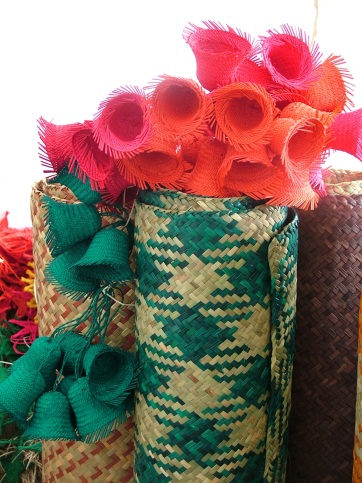 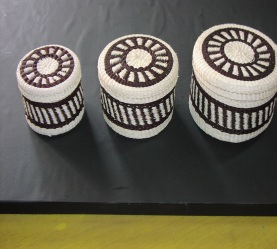 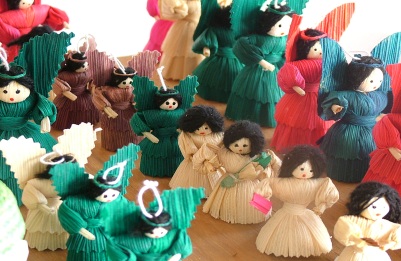 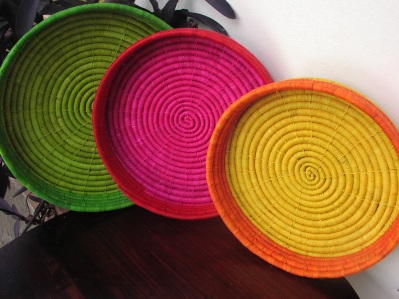 